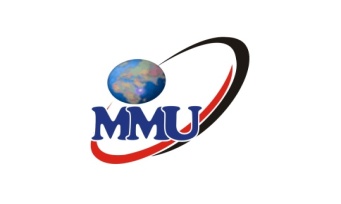 MULTIMEDIA UNIVERSITY OF KENYA                 P.O. Box 15653 - 00503, Mbagathi, Nairobi Tel: +254 020 2071391, +254 020 724257083, +254 020 735900008 Fax: +254 020 2071243Email:info@mmu.ac.ke         Leader in Innovative TechnologyFACULTY OF SCIENCE & TECHNOLOGY DEPARTMENT OF MATHEMATICSCOURSE OUTLINEUNIT CODE: ICS 2104: UNIT NAME: OBJECT ORIENTED PROGRAMMING IPrerequisite: CCS 2102 ~ INTRODUCTION TO COMPUTER PROGRAMMINGLECTURER NAME: MR. KELVIN KARIUKICONTACTS: 0729 385 557Twitter: @teacherkarisPurpose: To introduce students to the concepts, skills; and practices of object oriented programming.Learning Outcomes:  By the end of this unit students should be able to: Explain the principles of the object –oriented paradigm and its relationship to traditional methodsDescribe the process of object-oriented programming and design using an object oriented languageDemonstrate the use of object orientation technologies and tools in problem solvingCourse Description:Introduction to OOP basic concepts, inheritance, encapsulation, polymorphism, message passing; IDE for developing OOP programs; editing, compiling and executing an OOP; general format of an OOP program; variables: local variables, global variables instance variables and static variables; arrays; single and multiple dimension arrays, data types, comments; abstract data types and primitive data types, typed data types (classes): abstract/virtual and concrete classes. Implementation of OOP concepts: constructors and destructors: use of constructors and destructors, characteristics of a contractor. Inheritance of contractors. Function: virtual, friend, pure virtual USE functions. Passing of values: pass-by-reference and pass-by-value. Errors and exceptions. Thread and concurrency control. Use C++ for implementation.Content SummaryCourse assessment:Assignments				10% Laboratory reports 			10% Continuous Assessment Tests		10% Total Continuous Assessment	30% End of Semester Examination	70% Students Performance will be assessed through continuous assessment tests, assignments, and laboratory practicals that will account for 30 %.Ground rulesLate assignments will not be acceptedStudents must achieve 80% class attendance,Group work must be completed in time as requiredPracticals:Laboratory 1: Basic C++ Program Structure, Creating, Saving, Viewing and Editing a C++ project in CodeBlocks, Simple output. Input, variables and constants, operators.Laboratory 2: If statements, switch, conditional operator. For, while and do while loops.Laboratory 3: One-Dimensional array, Multidimensional arrays, string handling routines, Pointer arithmetic and manipulation.Laboratory 4: Inline functions and Built-in functions.Laboratory 5: Class declarations, data members, member functions Encapsulation & Abstraction.Laboratory 6: Constructors, destructors & other methods. Overloading constructors, array of objects, object pointers.Laboratory 7: Derived classes. Multiple inheritance, friend functions.Laboratory 8: Function overloading, Virtual functions, pure virtual functions, functions overriding, abstract classes.Laboratory 9: C++ File handling.Teaching Methodology: Lectures, practical; and tutorials.Instructional Materials LCD projectorWhiteboardComputer Course Assessment:Continuous Assessment 		30%End of Semester Examination 	70%Core Reading Materials:Course TextbooksTrivedi,B. (2007) Programming with ANSI C++. Oxford University PressISRD Group (2007). Introduction to OOP and C++. Tata McGraw-Hill Publishing Company Ltd.Malik, D.S. (2007).C++ Programming: From Problem Analysis to Program Design (3rd ed.). Thomson Course Technology. Course JournalsInternational Journal of Software Engineering (IJSE). IJSEInternational Journal of Advanced Software  Engineering (IJASE). IJASESoftware practice and Experience. IJSReference Materials:Reference TextbooksBahrami, A. (2004). Object –Oriented System Development. McGraw-Hill EducationRambaugh, J. (2005). Object Oriented Modeling and Design. Prentice HallRajam, R. (2006). Object Oriented Programming and C++ (2nd edition). New Age International.Reference JournalsWeb Developer’s Journal. IEEE Knowledge and Information Systems. IEEEJournal of Functional Programming IEEEApproved for use: Sign: (CoD) _______________________________Date________________Approved for use: Sign: (Dean, FoST) _________________________Date________________WEEKTOPICSUB-TOPICS1IntroductionProgramming paradigms: Procedural to Object Orientation. Object-Orientated Languages, Object Oriented Concepts: class, Object, Inheritance, Polymorphism.2Introduction to C++ LanguageLab 1History of C++, Differences between C and C++. Data types, input/output handling, keywords, Operators and expressions. C++ programming environment. 3Control structuresLab 2Control Structures (1):  Decision Making, if/else Statements, The switch Statement, Control Structures (2): Introduction, Iteration/looping, The for Statement, The while Statement,  Do-while statement4Arrays, Strings and PointersLab 3 One-Dimensional array, Multidimensional arrays, string handling routines, Pointer arithmetic and manipulation:5Functions in C++Lab 4 Functions: User defined functions, Scope of Variables, Hiding variables, Parameters profile Pass by Value and Pass by Reference, Inline functions, Default Values/Arguments, inbuilt functions. 6CAT17Object-OrientationLab 5Fundamentals of Classes: Class declarations, data members, member functions Encapsulation & Abstraction8Class Instances and Message passing.Creating objects, object message passing. 9Memory managementLab 6Constructors, destructors & other methods. Overloading constructors, array of objects, object pointers.10InheritanceLab 7Benefits of inheritance, Base and Derived classes. Implementing derived classes. Multiple inheritance, friend functions.  11CAT2PolymorphismLab 8Function overloading, Virtual functions, Pure virtual functions, functions overriding, Abstract classes.12Exceptions & TemplatesExceptions & Error handling, Templates, Namespaces13File I/O in C++Lab 9Writing to file, Reading from file14Project PresentationProgramming project presentation15 & 16End of Semester Exams